MA-HA CHỈ QUÁNQUYỂN 9(Phần Đầu)Thöù saùu: Quaùn Caûnh thieàn ñònh: beänh haønh laâu ngaøy laøm ngaên chöôùng thieàn ñònh. Laäp Theá A-tyø-ñaøm cheùp: nhieàu vieäc tranh chaáp, nhieàu vieäc laêng xaêng cuõng ngaên chöôùng thieàn ñònh, laïi coù ngöôøi ñoïc tuïng nhieàu cuõng laø ngaên chöôùng thieàn ñònh. Kinh Vaên-thuø-Vaán Boà-ñeà cheùp: thieàn ñònh coù ba möôi saùu caáu: caáu töùc laø chöôùng, caùc caûnh treân ñöôïc nhaäp vaøo ao maùt meû, nhaäp vaøo doøng aáy roài thì khoâng caàn quaùn nhieàu caûnh, neáu vieäc ma tuy vöôït qua roài maø chaân thaät chöa phaùt sinh, tuy khoâng bieät tu, vì thoâng tu neân phaùt loãi laàm, boû söï tu taäp thì caùc thieàn hieån hieän laãn loän, phaûi döùt boû vieäc ma ñeå quaùn caùc thieàn. Vì sao? Vì thieàn öa toát ñeïp, vui veû sinh ñaém, vì dô baån ngaøy caøng taêng, neáu cho ñoù laø ñaïo thì rôi vaøo taêng thöôïng maïn, neáu cheâ traùch boû ñi thì hoaøn toaøn maát phöông tieän, caùc loãi nhö theá khoâng theå ghi cheùp ñuû. Tuy traùnh khoûi ma haïi laïi bò ñònh troùi buoäc, nhö traùnh löûa rôi vaøo nöôùc, voâ ích Tam-muoäi, do nghóa naøy cho neân phaûi quaùn caùnh nhieàu, caùc ñònh thieàn tri coù naêng löïc giuùp ñaïo, kinh Ñaïi thöøa Tieåu thöøa ñeàu cuøng khen ngôïi, nhö boán thieàn taùm ñònh Tyø Ñaøm, Thaønh Thaät ñeàu neâu roõ raøng xaùc thöïc, töï traùch cuûa chín thieàn, ñòa trì Thaäp ñòa raát laø roõ raøng. Nay cuõng toùm ñöôïc chæ baøy töôùng kia phaùt sinh: töôùng thoâ chia laøm boán yù: moät Noùi veà khai hôïp. hai Nhaân duyeân phaùt sinh. ba Noùi veà phaùp töôùng. boán Tu Chæ Quaùn.Noùi veà khai hôïp: thieàn moân voâ löôïng laïi y cöù möôøi moân: moät Boán thieàn caên baûn. hai Möôøi saùu ñaëc thaéng. ba Thoâng minh. boán Chín töôûng. Naêm Taùm boái xaû. saùu Ñaïi baát tònh. baûy Töø taâm. Taùm Nhaân duyeân. 9 Nieäm Phaät. 10 Thaàn thoâng. Möôøi moân nay vaø naêm moân tröôùc coäng thaønh 115 moân, vì sao laïi coù ñoàng coù khaùc? Chæ coù khaùc khai hôïp thoâi! Khai naêm laøm möôøi aáy: khai soå töùc xuaát ñaëc thaéng, thoâng minh, khai baát tònh xuaát boái xaû vaø Ñaïi baát tònh, töø taâm nhaân duyeân giöõ goác, nieäm Phaät moân, luaän Tyø-Ñaøm goïi laø coõi phöông tieän, Thieàn kinh xöngnieäm Phaät, ñaây cuõng giöõ goác, thaàn thoâng y cöù vaøo chín thieàn phaùt sinh khoâng nhaân duyeân, döïa vaøo moät phaùp, hôïp möôøi laêm moân thaønh möôøi laø: soå töùc, baát tònh moãi thöù ñeàu coù ba thì khoâng hôïp, töø taâm coù ba chæ hôïp laøm moät, töùc chuùng sinh töø. Maät hai teân: thieàn laø cöûa ngoõ giaûi thích thöù lôùp Phaùp söï, phaùp duyeân laø Nhò thöøa nhaäp lyù quaùn, voâ duyeân laø Ñaïi thöøa nhaäp lyù quaùn, maát lyù boû hai, söï chæ coøn moät. Neáu khai thì thuoäc veà hai caûnh Nhò thöøa vaø Boà-taùt. Nhaân duyeân cuõng coù ba moân, ba ñôøi luaân chuyeån thoâ, quaû baùo moät nieäm laøm saùng toû nghóa teá, vì teá cho neân phuï lyù, vì thoâ cho neân thuoäc söï, nay maát teá coøn thoâ, chæ goïi moân ba ñôøi. Nieäm Phaät cuõng coù ba, chæ laáy nieäm öùng thaân Phaät. Thaàn thoâng chæ laáy naêm thoâng, neáu chæ laáy naêm thoâng thì coù choã khoâng thaâu toùm, neáu chaáp möôøi laêm thì nghóa khoâng xen laãn nôi lyù, cho neân toùm löôïc lyù khai söï, tuy khai hôïp khaùc nhau nhöng moãi thöù ñeàu coù yù rieâng. Tieáp ñeán noùi roõ laäu voâ laäu, neáu yù theo söï phaân tích cuûa luaän Tyø-Ñaøm thì möôøi thieàn naøy ñeàu goïi laø höõu laäu, duyeân ñeá trí tu goïi laø thieàn voâ laäu, neáu khoâng nhö vaäy, chæ duyeân söï tu thì goïi laø thieàn höõu laäu, Thaønh luaän cuõng vaäy! Caên baûn v.v... laø höõu laäu, khoâng voâ töôùng taâm tu goïi laø Voâ laäu, nay coù khaùc kia chuùt ít, neân theå töôùng cuûa möôøi thieàn laø höõu laäu, chung laø söï thieàn. Neáu quaû bí ngoâ coù theå chöõa beänh nhieät maø taïo nhaân duyeân thì phaûi phaân bieät chuùt ít, Boán thieàn theá gian voán coù caû phaøm phu ngoaïi ñaïo, thì duyeân tu naøy chæ phaùt höõu laäu, töï thöïc haønh möôøi hai moân, khen ngôïi hoùa tha, khen ngôïi phaùp. Ñaïi kinh cheùp: boán möôi taùm naêm töùc laø yù naøy. möôøi saùu ñaëc thaéng vaø thoâng minh: Khi Phaät chöa ra ñôøi phaøm phu lôïi caên cuõng tu thieàn naøy maø khoâng phaùt voâ laäu, neáu Ñöùc Nhö Lai noùi cuõng phaùt voâ laäu, so vôùi caùc thieàn khaùc naêng löïc tuy yeáu nhöng maø hôn caên baûn, do nghóa naøy neân goïi laø vöøa höõu laäu vöøa voâ laäu. Chín töôûng v.v... laø khaùch phaùp xuaát theá, tuy laø söï phaùp nhöng nhöng coù coâng naêng ngaên phoøng loãi cuûa duïc, nhö Ca-Hy-Na naêm traêm vò La-haùn. Moãi vò giaûng noùi cho nghe baûy laàn töùc ñeá maø khoâng ngoä ñaïo, sau Phaät noùi veà phaùp baát tònh, ngaøi lieàn sinh taâm voâ laäu, nhaøm chaùn beänh taät, söùc khoûe maïnh meõ, cho neân xeáp vaøo voâ laäu. Neáu noùi chaúng phaûi voâ laäu thì khoâng neân goïi laø Thaùnh giôùi ñònh tueä.Lôøi noùi cuûa Thaùnh laø chính, chính ñaâu hôn voâ laäu! Ñaïi kinh cheùp:Thaùnh haïnh laø caûnh giôùi cuûa caùc Ñöùc Phaät, haøng Nhò thöøa chaúng bieát ñöôïc, Phaät noùi phaùp naøy haøng Nhò thöøa vaâng laøm neân goïi laø Thaùnh haùnh haïnh. Nay Phaät noùi Thaùnh phaùp haønh Nhò thöøa thöïc haønh thì sao laïi goïi laø chaúng phaûi la voâ laäu ñöôïc ö? Laïi trong Ñaïi phaåm cheùp: caên baûn laø phaùp thí theá gian, baát tònh v.v... laø phaùp thí xuaát theá gian, ñaõ noùixuaát theá ñaâu chaúng phaûi voâ laäu, laïi noùi raøng; chín töôûng khai baát tònh, baát tònh khai thaân nieäm xöù, thaân nieäm xöù khai ba nieäm xöù, ba nieäm xöù khai ba möôi baûy phaåm, ba möôi baûy phaåm khai Nieát-baøn, sô duyeân cuûa Nieát-baøn ñaâu chaúng phaûi voâ laäu ö? Neáu noùi söï thieàn thì leõ ra laø höõu laäu, thí nhö caàm hai cuïc ñaù moät noùng moät laïnh, tuy ñoàng laø söï thieàn maø laäu voâ laäu coù khaùc, neáu duyeân voâ laäu goïi laø voâ laäu thì Luïc ñòa döùt kieán hoaëc, Thaát ñòa döùt tö hoaëc, khoâng bao giôø chæ duøng caên baûn hoäi maø phaûi ñeá trí kyù khaùc vaøo giai vò naøy phaùt sinh, rieâng duøng caên baûn chaúng phaûi duyeân voâ laäu, baát tònh v.v... khoâng phaûi nhö vaäy. Thaúng duøng baát tònh coù khaû naêng laøm duyeân v.v... sôû dó khoâng chaáp möôøi töôûng laø do tröôùc heát laø ba kieán ñeá, giöõa laø boán tö duy, sau cuøng laø ba voâ hoïc, ñeàu thuoäc lyù thaâu nhieáp cho neân khoâng chaáp. Khoâng chaáp taùm nieäm: coù ngöôøi tu chín töôûng khoâng sôï haõi laïi phaùp moân nieäm Phaät ñaõ thaâu nhieáp cho neân khoâng chaáp, quaùn töø taâm caû hai ñeàu thuoäc, neáu yù caên baûn khôûi töø thì thuoäc höõu laäu, neáu yù baát tònh v.v... khôûi töø thì thuoäc voâ laäu, töø khoâng coù ñòa vò giai caáp, y cöù vaøo ñòa vò giai caáp thì y caên baûn thaønh chuùng sinh duyeân, y boái xaû thaønh phaùp duyeân, nhaân duyeân cuõng khoâng coù tha vò, nieäm Phaät nguõ thoâng ñeàu caên cöù vaøo giai caáp cuûa ngöôøi khaùc, chaúng haïn nhö töø taâm caû hai ñeàu sô thuoäc, v.v... keá laø nguyeân nhaân phaùt sinh vaán ñeà laø khaùc nhau.Hoûi: trong möôøi moân naøy vì sao coù choã ñoàng coù choã khaùc vôùi thöù lôùp thieàn moân cho ñeán ñoái trò? Ñaùp: thöù lôùp thieàn moân laø thaønh thieàn ba- la-maät, vì thieàn coù goác laønh beùn nhaïy neân thieàn moân tröôùc heát phaùt, sau môùi xem xeùt thieän aùc, trong ñaây laø thaønh Baùt-nhaõ, thieàn thieän caên ñoän, tröôùc ngaên caûn phieàn naõo gaëp nghieäp ma, sau môùi phaùt sinh thieàn, trong ñoái trò laø phaù chöôùng ngaïi tu thaønh trôï ñaïo, nay ñaây nhaäm vaän töï phaùt sinh nhöng vaãn laø quaùn caûnh, thieàn moân tuy ñoàng nhöng ñeàu coù yù naøy.1) Keá laø noùi veà saâu caïn khaùc nhau: Boán thieàn laø caên baûn aùm chöùng vò thieàn, phaøm Thaùnh cuøng tu lieàn ñöôïc. Ñaëc thaéng: ít coù quaùn tueä, khoâng vò khoâng aùm chöùng, ngang ñoái nieäm xöù , doïc ñoái caên baûn, cho neân tröôùc heát laø vò, keá ñeán laø tònh, thoâng minh quaùn tueä chöùng töôùng saâu kín, keá laø neâu chung, ba thöù naøy ñeàu laø caên baûn thaät quaùn, naêng löïc döùt hoaëc yeáu keùm, chính töôûng chính laø moân ban ñaàu cuûa giaû töôûng, tröôùc heát laø haøng phuïc duïc cho neân neâu ra theo thöù lôùp, chín töôûng chæ nhaøm chaùn caûnh beân ngoaøi chöù chöa trò ñöôïc trong taâm, cho neân keá laø taùm boái xaû. Boái xaû tuy phaù ba duïc trong ngoaøi nhöng chung maø chöa rieâng, duyeân beân trong khoâng ñöôïc töï taïi cho neân keá laø noùi veà ñaïi baát tònh phaù söï tham nôi y baùo, chaùnh baùo. Tuy chung rieâng trò tham maøchöa tu ñaïi phöôùc ñöùc cho neân keá laø töø taâm, tuy laø trong trò tham naêng ngoaøi tu phöôùc ñöùc nhöng khoâng nhaäp nhaân duyeân thì chaúng phaûi chaùnh kieán theá gian, cho neân keá laø nhaân duyeân, troâi laên ba ñôøi, voâ chuû voâ ngaõ, thaønh chaùnh kieán theá gian. Tuy laø chaùnh kieán theá gian, duyeân theo nhaân ôû döôùi naêng löïc phöôùc ñöùc con ngöôøi yeáu keùm, keá laø duyeân quaû ôû treân naêng löïc phöôùc ñöùc roäng lôùn, tuy caùc ñònh töø tröôùc ñeán nay chöa coù löïc duïng nhöng chuyeån bieán töï taïi, cho neân keá laø noùi thaàn thoâng v.v... keá laø phaùt sinh laãn nhau khoâng ñoàng, veà thöù lôùp phaùt sinh laãn nhau goàm coù taùm thöù, leä theo caûnh aám giôùi coù theå bieát v.v...Noùi veà nhaân duyeân phaùt thieàn: Ñaïi kinh cheùp:Taát caû chuùng sinh ñeàu coù Sô ñòa vò thieàn, hoaëc tu, khoâng tu, nhaát ñònh seõ ñaéc, tình gaàn maø trong kieáp heát khoâng tu, suy tìm laâu xa thì cuõng töøng lìa caùi. Thí nhö tuïng kinh, boû gaàn thì deã taäp, boû laâu thì khoù taäp, neân bieát xöa coù thöù lôùp taäp, töùc thöù lôùp phaùt, cho ñeán söï tu, söï phaùt v.v... Nhö maët ñaát kia chuûng loaïi ñaày ñuû, ñöôïc hôi möa thaám nhuaàn thì caùc chuûng loaïi sinh soâi naûy nôû, sinh cuõng tröôùc sau neân keát quaû khoâng ñeàu, mai boán ñaøo baûy, leâ chín hoàng möôøi, duyeâm möa tuy ñoàng maø thaønh thuïc coù khaùc, thoùi quen cuõ nhö moät haït gioáng, Chæ Quaùn nhö möa, thieàn phaùt nhö quaû chín khoâng ñeàu, noùi chung laø coù taùm thöù thoâi! Ñoù goïi laø nhaân duyeân phaùt sinh beân trong. Laïi nöõa, tuy coù ñieàu laønh neân sinh, phaûi nhôø oai thaàn môùi khai phaùt, ñaát tuy coù haït gioáng maø khoâng coù maët trôøi thì khoâng naûy maàm, Ñöùc Phaät khoâng coøn thöông gheùt thieân leäch, tuøy duyeân laøm lôïi ích cuøng khaép, hoaëc thöù lôùp duyeân töùc thöù lôùp gia taêng, cho ñeán söï duyeân töùc söï gia taêng, chuoâng lôùn maët tình ñaùnh, lôùn nhoû laø do duøi, theâm thöôøng bình ñaúng, caïn saâu theo laéng nghe tu ñaïo, Ñaïi luaän cheùp: Hoa sen trong ao neáu khoâng coù maët trôøi che chôû thì seõ cheát khoâng nghi ngôø gì, ngöôøi toát khoâng ñöôïc che chôû thì seõ chìm ñaém khoâng ngoi leân ñöôïc. Kinh Tònh Ñoä cheùp: chuùng sinh töï ñoä, ñöùc Phaät ñoái vôùi hoï khoâng coù lôïi ích gì. Tònh Ñoä Boà-taùt noùi: Neáu chuùng sinh khoâng nghe möôøi hai boä Kinh cuûa Phaät thì laøm sao ñöôïc ñoä, hai lôøi noùi tuy traùi nhau nhöhg cuøng thaønh moät yù, ñoù goïi laø duyeân beân ngoaøi phaùt.Noùi veà töôùng phaùt sinh cuûa caùc thieàn: nhö baùt-chu cuõng phaùt caên baûn maø ít, thöôøng ngoài, v.v... Thì nhieàu, nay laïi caên cöù vaøo ngoài maø noùi. Neáu thaân ngay ngaén, taâm thaâu nhieáp, hôi thôû ñieàu hoøa thì bieát taâm naøy roäng lôùn nhöng vaéng laëng, tuøy thuaän yeân oån nheï böôùc maø vaøo, taâm naøy ôû taïi duyeân maø khoâng chaïy rong ruoåi taùn loaïn, ñaây goïi laø thoâ truï, töø ñaây trôû veà sau taâm thoûa ñaùng an oån hôn tröôùc, goïi laø teá truï, hai taâm tröôùc sau trung gian phaûi coù caùch giöõ thaân, caùch naøy khôûi töï nhieân thaân theå ngaythaúng, khoâng moûi meät, khoâng ñau ñôùn, giöôøng nhö coù vaät phuï giuùp cho thaân. Neáu khi ñieàu aùc ñeán thì khaån caáp gaáp ruùt, khi ñieàu aùc ñi thì chaäm raõi meät nhoïc, ñaây laø haïng ngöôøi thoâ aùc trì phaùp. Neáu öa trì phaùp thì thoâ teá truï khoâng quaù nhanh quaù chaäm, hoaëc 1-2 giôø, hoaëc 1-2 ngaøy, hoaëc 1- 2 thaùng, laàn laàn bieát söï saâu nhieäm, hoaùt nhieân taâm ñòa thaønh moät phaàn thoâng minh, thaân nhö maây nhoùm, nhö boùng hieän roõ raøng saùng suoát thanh tònh, töông öng vôùi ñònh phaùp, giöõ taâm baát ñoäng, hoaøi baõo tònh tröø saùng suûa vaéng laëng, thuaän theo khoâng tònh, vaãn thaáy töôùng thaân taâm, chöa coù coâng ñöùc nhieàu, ñoù goïi laø duïc giôùi tònh, Thaønh luaän goïi ñaây laø taâm töông öùng vôùi thaäp thieän aùnh, chôùp loùe khoâng ñöôïc laâu daøi. Nay noùi duïc giôùi môùi phoâi thai yeáu keùm khoâng vöõng chaéc goïi laø aùnh chôùp, chaúng phaûi ñònh nhö ngoïn löûa. Laïi goïi laø ñieän quang: luaän kia noùi raèng: ngoaøi baûy coøn coù ñònh phaùt sinh voâ laäu khoâng? Ñaùp raèng: coù duïc giôùi ñònh naêng phaùt voâ laäu, voâ laäu phaùt nhanh nhö aùnh chôùp, neáu khi khoâng phaùt voâ laäu truï thì laâu daøi. Kinh Di Giaùo cheùp: neáu thaáy aùnh chôùp thì taïm ñöôïc thaáy ñaïo. Nhö A-nan saùch taán taâm khoâng phaùt, buoâng thaû taân thong  thaû goái ñaàu lieàn nhaäp vaøo aùnh chôùp, cuõng nhö kim cöông, kim cöông khoâng leû loi trô troïi, nhaân coõi Duïc maø nhaäp voâ laäu, voâ laäu phaùt nhanh nhö aùnh chôùp, chaúng phaûi ñònh coõi Duïc maø ñöôïc teân goïi naøy. Truï ñònh coõi Duïc hoaëc traûi qua naêm thaùng, ñònh phaùp giöõ taâm, khoâng bieáng nhaùc, khoâng ñau ñôùn, nhieàu ngaøy khoâng ra ngoaøi cuõng ñöôïc, töø ñoù veà sau taâm dieät heát, moät phen chuyeån troáng khoâng suoát, khoâng thaáy y phuïc giöôøng chieàu ñaàu thaân trong ñònh coõi Duïc, cuõng nhö hö khoâng an oån vöõng vaøng, thaân laø söï chöôùng, söï chöôùng ñôøi vò lai, chöôùng ñi thaân khoâng thì vò laïi ñöôïc phaùt sinh, ñoù goïi laø chöa ñaït ñeán ñòa töôùng, ngöôøi khoâng bieát, ñaéc ñònh naøy cho laø Voâ sinh phaùp nhaãn, taùnh chöôùng vaãn coøn, chöa nhaäp Sô thieàn ñaâu ñöôïc laàm xöng laø voâ sinh ñònh cö? Nhö troø che laáp löûa, ngöôøi ngu khinh thöôøng daãm ñaïp leân bò boûng chaân, neáu theo Thaønh luaän thì khoâng coù vò lai thieàn, cho neân noùi: OÂng noùi vò lai thieàn e chaúng phaûi ñònh coõi Duïc cuûa ta, Tyø-Ñaøm thì coù Toân giaû Cuø-sa, Thích luaän neâu ra ñaày ñuû. Ñöùc Phaät noùi roõ hai thuyeát-maø luaän chuû rieâng baøy toû, nay thì tuøy theo ngöôøi pheâ phaùn töï coù ñöôïc ñònh coõi Duïc, traûi qua nhieàu thaùng truï maø chöa ñaït ñeán, khoâng bao laâu lieàn nhaäp Sô thieàn, ñaây chæ goïi coõi Duïc chöù khoâng noùi chöa ñaït ñeán, coù ngöôøi truù ôû coõi Duïc khoâng laâu, coøn chöa ñaït ñeán, traûi qua naêm thaùng, cho neân noùi vò ñaùo, khoâng goïi laø coõi Duïc, coù ngöôøi ñaày ñuû laâu daøi hai phaùp cho neân noùi hai ñònh, khoâng theå pheâ phaùn thieân leäch, nay y ñaïi luaän neâu ra ñaày ñuû. Neáu trong moãi tieác coù töôùng taø chaùnh, nhö trong tu chöùng coù noùi, nhöng Sô thieàn caùch coõiDuïc raát gaàn, nhö cöông giôùi nhieàu tai naïn caàn phaûi löôïc bieát, ban ñaàu töø thoâ truï, roài ñeán phi töôûng, coù boán phaàn chung: Thoái hoä truï tieán. Phaàn thoái laïi coù hai: moät Nhaäm vaän thoái. hai Duyeân xuùc thoái. Duyeân coù trong ngoaøi, caùc phöông tieän beân ngoaøi coù hai möôi laêm thöù cho ra naïp vaøo khoâng chöøng ñoåi, ñoù goïi laø ngoaïi duyeân xuùc thoái. Veà sau hoaëc tu ñaéc, hoaëc tu khoâng ñaéc, haïng ngöôøi naøy raát nhieàu. Phaàn Hoä: kheùo do phöông tieän trong ngoaøi, seõ hoä ñònh taâm khoâng ñeå cho toån maát. Phaàn truï: Hoaëc nhaân giöõ gìn yeân oån khoâng maát, hoaëc tha hoà töï truï, töùc laø phaàn truï. Phaàn tieán: Hoaëc maëc söùc tieán, hoaëc khuyeân baûo saùch taán tieán, ñieàu coù ngang doïc, ngang doïc ñieàu coù tieäm ñoán, nhö möôøi hai moân, moãi moãi tieán leân ñoù goïi laø tieäm tieán, hoaëc moät thôøi maø ñaày ñuû, ñoù goïi laø ñoán tieán, ñaëc thaéng vaø thoâng minh moãi phaåm ñeàu phaùt, ñoù goïi laø ngang tieäm. Trong cuøng moät luùc ñeàu phaùt goïi laø ngang ñoán, trong moãi moät phaàn ñieàu coù boán phaàn, ñuû nhö trong phaàn tu chöùng noùi v.v... Nay laïi y cöù chieàu doïc maø luaän veà phaàn tieán: Töø khi chöa ñaït ñeán ñònh daàn thaáy thaân taâm roãng suoát vaéng laëng, trong khoâng thaáy thaân, ngoaøi khoâng thaáy vaät, hoaëc traûi qua moät ngaøy cho ñeán thaùng naêm ñònh taâm khoâng hoaïi, ôû trong ñònh naøy lieàn thaáy thaân taâm nheï nhaøng, xoay vaàn maø ñoäng, hoaëc phaùt sinh bieán ñoäng, ngöùa ngaùy naëng nheï, laïnh noùng trôn rít. Coù ngöôøi noùi: Duïng taâm vi teá, tònh saéc ôû coõi Saéc xuùc chaïm thaân coõi Duïc, chaúng haïn nhö tònh saéc coõi Duïc ôû trong caùc caên thì coù taùc duïng thaáy nghe. Neáu nöông nghóa aáy laø söï xuùc chaïm töø beân ngoaøi, neáu noùi taát caû chuùng sinh ñeàu coù vò thieàn Sô ñòa, nhö ñöùa treû muø nhaø giaøu, nhö trong tre coù löûa, trong taâm phieàn naõo maø khoâng sinh khôûi, thieàn cuõng gioáng nhö vaäy. Söï chöôùng thoâ ngaïi khoâng theå phaùt khôûi, nay tu taâm daàn daàn beùn nhaïy, taùnh chöôùng ñaõ  tröø, phaùp teá vaãn khôûi, khoâng haún töø ngoaøi ñeán. Vì sao? Vì quaùn soå töùc coù khaû naêng chuyeån taâm, taâm chuyeån löûa, löûa chuyeån gioù, gioù chuyeån nöôùc, nöôùc chuyeån ñaát, boán ñaïi chuyeån teá cho neân coù taùm xuùc, nhö luùa maïch bieán thaønh men röôïu, men röôïu bieán thaønh caën röôïu, caën röôïu bieán thaønh röôïu. Caën duï cho duïc ñònh, röôïu duï cho Sô thieàn, vì luùa maïch laø goác chaúng phaûi töø ngoaøi ñeán. Neáu nhaát ñònh chaáp töï xuaát töø ngoaøi ñeán thì rôi vaøo loãi töï tha taùnh, nay y theo trung luaän phaù boán taùnh ñaõ xong maø noùi veà trong ra ngoaøi ñeán. Laïi nöõa, taùm xuùc laø boán ñaïi: Ñoäng nheï laø gioù, ngöùa aám laø löûa, laïnh trôn laø nöôùc, rít naëng laø ñaát, theå duïng töôùng theâm leân thì coù taùm xuùc. Neáu khi ñoäng xuùc chaïm khôûi, hoaëc töø ñaàu löng xöông eo ñeán chaân v.v... daàn daàn khaép toaøn thaân, trong thaân giaùc ñoäng beân ngoaøi khoâng töôùng ñoäng, döôøng nhö gioù phaùt, vaän chuyeån vi teá, töø ñaàu ñeán chaân nhieàu thaønh thoái phaàn, eo löng phaùt thaønh truï phaàn, chaânphaùt nhieàu laø tieán phaàn, ñoäng xuùc coù nhieàu coâng ñöùc. Coâng ñöùc noùi löôïc coù möôøi thöù: khoâng, minh, ñònh, trí, thieän taâm, nhu nhuyeán, hyû, laïc, giaûi thoaùt, caûnh giôùi töông öng.Khoâng: Khi ñoäng xuùc phaùt thì khoâng taâm roãng suoát, khoâng ñoàng vôùi taùnh tröôùc khi chöôùng ngaên meù vò lai. Minh: trong saùng toát ñeïp, saùng suoát khoâng theå ví duï. Ñònh: Nhaát taâm an oån, khoâng coù taùn ñoäng. Trí: khoâng coøn bò meâ môø toái taêm nghi ngôø, taâm ñöôïc giaûi thoaùt vaéng laëng. Thieän taâm: bieát hoå theïn kính tin, ta laáy laøm hoå theïn vì khoâng hieåu ñöôïc phaùp naøy, nay ta coøn nhö vaäy, kính tin phaùp saâu xa nhieäm maàu taát caû caùc baäc hieàn Thaùnh, cung kính vaùi chaøo voâ löôïng.Nhu nhuyeán: lìa coõi Duïc nöôùc maét chaûy daøi nhö da traâu tuøy yù co giaõn. Hyû: ñoái vôùi phaùp ñaõ ñöôïc sinh taâm vui möøng. Laïc: xuùc chaïm phaùp taâm laëng leõ vui veû öa thích toát ñeïp. Giaûi thoaùt: khoâng coøn naêm caùi. Töông öng: taâm cuøng ñoäng xuùc, töông öng caùc coâng ñöùc, khoâng loaïn ñoäng. Laïi nhôù nghó giöõ gìn töông öng maø khoâng queân maát, hoaëc moät ngaøy, moät thaùng, moät naêm an oån laâu daøi buoäc nieäm lieàn ñeán, huaán tu ñaõ laâu thì ñoäng xuùc phaåm traät chuyeån sau, ñoù goïi laø doïc phaùt, baûy thöù coøn laïi laø ngang phaùt, leä theo ñaây coù theå bieát. Neáu ñoäng xuùc phaùt roài, hoaëc taï hay chöa taï, laïi phaùt laõnh xuùc, hoaëc taï hay chöa taï, laïi phaùt caùc xuùc coøn laïi giao nhau ngang doïc nhö taùm thöù tröôùc, ñoù goïi laø ngang phaùt. Tuy laø ngang doïc tröôùc sau, duøng taùm xuùc möôøi coâng ñöùc naêm chi quaùn, khoâng heà tính toaùn laãn loän, cuõng khoâng ñöôïc nhaát nieäm ñeàu haønh. Vì sao? Vì taùm xuùc, boán ñaïi nöôùc löûa choáng traùi nhau, khoâng ñöôïc ñoàng thôøi thaønh, teân goïi tuy ñoàng maø söï vui veû coù khaùc, vò rieâng laïi khaùc, saùu xuùc coøn laïi cuõng khaùc nhau. Neáu trong ñònh coõi Duïc, phaùt taùm xuùc thì ñieàu laø taø xuùc, beänh phieàn naõo xuùc ñaày ñuû nhöng trong tu chöùng noùi, nay khoâng luaän, chæ caên cöù Sô thieàn taùm xuùc neân phaân bieät taø chaùnh. Vì sao? moät laø bieân ñòa caùch coõi Duïc gaàn, hai ôû coõi Duïc taâm taø ñöôïc tuøy nhaäp, nhö môû cöûa thì giaëc lieàn tieán vaøo, quyû nhaäp trong thieàn, thieàn chaúng phaûi quyû, neáu ngöôøi khoâng bieát thì chaùnh xuùc bò hoaïi, chæ coøn laïi taø aùc, taø xuùc aáy laïi y cöù vaøo taùm xuùc, möôøi coâng ñöùc noùi hoaëc löûa, hoaëc khoâng baèng, nhö khi ñoäng xuùc khôûi thì thaúng nhö vaäy uaát keát, khoâng chaäm, khoâng nhanh, trong thaân vaän ñoäng, neáu xa töï mình nhanh gaáp, tay chaân quaøo gaõi laø thaùi quaù, neáu ñeàu khoâng ñoäng, nhö bò troùi buoäc cho neân khoâng baèng, ngoaøi ra laõnh noaõn v.v... cuõng nhö vaäy. Laïi y cöù möôøi thöù ñoäng xuùc khoâng minh, luaän neáu hôn hoaëc khoâng baèng, khoâng trong ñaây chæ thoâng suoát khoâng ngaên ngaïi, ñoù laø chaùnh khoâng, neáu vaéng laëng hoaøn toaøn, ñeàu khoâng giaùc bieát laø thaùi quaù, neáu aâm ó laøm ngaên ngaïi laøkhoâng baèng. Minh: Nhö traêng trong göông roõ raøng saùng suoát, neáu nhö ban ngaøy hoaëc thaáy caùc maàu saéc caùc aùnh saùng laø thaùi quaù, neáu theo ñuoåi laøm tan ñoäng muoân caûnh thì ñoù laø khoâng baèng, cho neân töông öng cuõng nhö vaäy, ñoù laø trong moät xuùc coù möôøi hai thöù taø töôùng, baûy xuùc coøn laïi hôïp vôùi tröôùc thì coù 160 taø phaùp, voán laø chaùnh thieàn khoâng coù taø thieàn, sôû dó coù aáy laø nhö uoáng coû xöông boà seõ ñöôïc naêng löïc thuoác maø nhieàu saân, uoáng hoaøng tinh seõ ñöôïc söùc khoûe maø nhieàu duïc, chaúng phaûi thuoác laøm cho nhö vaäy, thuoác suy ra laø thoâ phaùp, thoâ phaùp seõ coù ra söï höng thònh. Neáu rieâng trong coõi Duïc chæ coù taø xuùc thì laøm taêng theâm beänh, taêng theâm caùi, khoâng coù coâng ñöùc chaân chaùnh, neáu nhaäp ñònh coõi Saéc thì ñoäng möôøi coâng ñöùc cuûa taùm xuùc khoâng, minh, laïi coù 160 phaùp taø khoâng theå khoâng bieát. Ñaïi luaän cheùp: coù loaïi gioù coù theå thaønh möa, coù loaïi gioù coù theå laøm taïnh möa, ñoäng baéc maây nhoùm taây nam maây taùn, thieàn cuõng gioáng nhö vaäy. Hieåu bieát ñöôïc taùm xuùc möôøi coâng ñöùc naøy thì thaønh thieàn, bieát ñöôïc 160 phaùt taø naøy thì hoaïi thieàn, neáu moät phaùp taø coù taø thì caùc phaùp khaùc cuõng ñeàu ñaém nhieãm, thí nhö coù moät ngöôøi baïn laøm giaëc thì caùc baïn khaùc cuõng ñeàu bò ñieàu aùc huaân taäp, neáu xuùc ban ñaàu khoâng taø thì caùc phaùp coøn laïi cuõng ñeàu laø thieän. Naêm chi chaùnh thieàn: Neáu xuùc ban ñaàu chaïm thaân ôû taïi duyeân thì goïi laø giaùc, taâm vi teá phaân bieät taùm xuùc vaø möôøi quyeán thuoäc goïi laø Quaùn, möøng vui xöa chöa ñöôïc maø nay ñöôïc cho neân goïi laø hyû, neùt maët vui veû goïi laø laïc, vaéng laëng goïi laø nhaát taâm. Luaän Tyø-ñaøm noùi coù hai möôi ba taâm sôû ñoàng thôøi ñeàu phaùt, chaáp kia maïnh phaân chia laøm naêm chi, naêm chi ñeàu laø ñònh theå, tieàn phöông tieän cuûa theå nhö treân noùi. Thaønh luaän noùi naêm chi tröôùc sau theo thöù lôùp maø khôûi; boán chi laø phöông tieän, chi nhaát taâm laøm ñònh theå. Coù ngöôøi noùi: naêm chi ôû taâm thöù chín coõi Duïc, hoaëc noùi ôû coõi Duïc tröôùc ñònh, ñaây thì chaúng phaûi naêm chi. Nay phaân bieät giaùc quaùn ñeàu laø thieàn, chính laø caên cöù vaøo Sô thieàn maø phaân chia, ñaâu ñöôïc nhö theá ö? Naêm chi ñoàng khôûi maø coù töôùng maïnh yeáu che laäp thaønh töïu ñeå phaân tích naêm chi, nhö ñaùnh moät tieáng chuoâng ban ñaàu thoâ giöõa teá khaùc nhau, naêm chi cuõng nhö vaäy; duyeân ban ñaàu giaùc töôùng höng thònh khoâng ngaên ngöøa ñaõ coù boán chi nhö quaùn, giaùc quaùn maïnh quaùn chöa roõ raøng, giaùc döùt quaùn môùi roõ raøng, ban ñaàu ñaõ coù hyû giaùc, döùt hyû chi môùi thaønh, ban ñaàu ñaõ coù laïc, laïc chöa thích hyû döùt thì laïc thaønh, ban ñaàu ñaõ coù nhaát taâm boán chi bieán ñoäng, nay laïc taï nhaát taâm thaønh, nhö ban ñaàu môû kho baùu giaùc laø vaät baùu, cuõng bieát traân quyù hyû laïc ñònh töôûng, nhöng chöa bieát nhöõng gì laø vaät baùu. Keá laø phaân bieät vaøng baïc, phaân bieät roài laõnh naïp sinh hyû, hyû cho neân thoï laïc, loøng an oån vui söôùng nhö ngöôøi aên no khoâng caàngì nöõa, cuõng nhö ñoái vôùi naêm duïc raát ham muoán nguû, cho neân luaän noùi raèng nhö ngöôøi ñöôïc kho baùu v.v... Neáu boán thieàn ñoàng laáy chi nhaát taâm laøm theå taïi sao coù boán thöù khaùc nhau? Nay phaân bieät Sô thieàn laø giaùc quaùn nhaát taâm cho neân coù boán thöù khaùc nhau, neân tieán leân Nhò thöøa chæ quôû traùch giaùc quaùn Sô thieàn thì nghóa hoaïi bieät caøng saùng toû, neáu thoâng cuøng duøng nhaát taâm laøm theå, giaûi thích naêm chi danh nghóa töôngñoàng, ñaày ñuû nôi tu chöùng, v.v...Laïi nöõa, ban ñaàu ñoäng taùm xuùc coâng ñöùc vaãn coøn thoâ, neáu thöôøng thöôøng phaùt thì chuyeån bieán raát beùn nhaïy, phaåm thì noùi ba hoaëc noùi chín, hoaëc voâ löôïng phaåm laãn nhau vui chôi, coâng ñöùc nhoùm hoïp, oàn naùo khoâng ñöôïc nhaát taâm, nhö thöôøng ñaùnh ñaøn, döôøng nhö nhieàu ngöôøi khaùch öùng ñoái moät mình ta, moät mình ta laïi ñeán, xuaát taùn taïm khoâng, thuùc lieãm laïi hieän, neáu muoán boû chæ quôû traùch giaùc quaùn. Sô thieàn heát roài lieàn phaùt ñôn ñònh trung gian, cuõng goïi laø chuyeån tòch taâm, cuõng goïi laø thoái thieàn ñòa, cuõng goïi laø tieát taâm, ñoái vôùi ñôn naøy trong tòch taâm ñaõ maát phaàn haï, chöa phaùt phaàn thöôïng, neáu khoâng hoái haän thì beân trong thanh tònh lieàn phaùt, khoâng coøn taùm xuùc thoï naïp phaân bieät, cho neân goïi laø nhaát thöùc ñònh. Laãn loän boán ñaïi saéc thaønh moät tònh saéc, chieáu soi taâm chuyeån thaønh thanh tònh, cuøng vôùi hyû ñeàu phaùt, khoâng coøn töôùng taø ma vì chaúng phaûi bieân caûnh, hyû ñaõ sinh laïc, laïc taï nhaäp nhaát taâm, thieàn naøy hyû laøm bieán ñoäng, laïc khoâng yeân oån, neân phaûi quôû traùch hyû, hyû taï nhaäp chöa ñeàu, boãng phaùt Tam thieàn, cuøng vôùi laïc ñoàng khôûi, laïi saéc phaùp naøy caøng vi dieäu, khoâng döïa vaøo hyû maø sinh laïc, ñaây chính laø thoï laïc khaép thaân, baäc Thaùnh coù theå xaû, phaøm phu raát khoù xaû. Ñaây coù naêm chi: ñoù laø xaû, nieäm, tueä, laïc, nhaát taâm, kinh luaän neâ ra hoaëc tröôùc hoaëc sau ñeàu laø tu haønh chæ coù khaùc chuùt ít thoâi. Laïc naøy ñoái vôùi khoå, quôû traùch laïc thì boû cuõng coù chöa ñeán, chöa ñeán boû roài thì phaùt tònh baát ñoäng, laïi saéc phaùp naøy caøng dieäu, khoâng bò khoå laïc laøm xao ñoäng goïi laø tònh baát ñoäng, ñònh phaùp an oån, hôi thôû ra vaøo döùt, khoâng khoå khoâng laïc, xaû nieäm thanh tònh nhaát taâm chi, tuy vaäy cuõng laø saéc phaùp, traùch ba thöù saéc, dieät ba thöù saéc, duyeân Khoâng, ñöôïc ñònh, khoâng coøn thaáy saéc, taâm ñöôïc thoaùt saéc nhö chim ra khoûi loøng, ñoù goïi laø Khoâng ñònh. Ñònh naøy döùt roài cuõng nhaäp vi ñaùo, duyeân thöùc sinh ñònh goïi laø thöùc xöù, ñònh naøy döùt roài duyeân voâ sôû höõu, nhaäp voâ sôû höõu phaùp töông öng goïi laø baát duïng xöù. Xöa noùi: duyeân ít chaáp nhaän thöùc, neáu vaäy töùc laø sôû höõu xöù, cuõng laø duïng xöù, vì sao goïi laø baát duïng voâ sôû höõu ö? Ñònh naøy qua roài, chôït phaùt phi töôûng, phi phi töôûng, ñònh naøy khoâng duyeân thöùc cho neân phi töôûng, khoâng duyeân baát duïng xöù cho neân phi phi töôûng, coøn phaùp voâ thöôïng coùtheå duyeân theo; ñænh thieàn ba coõi laø cöïc dieäu. Ngoaïi ñaïo chaáp laø Nieát- baøn, ñaày ñuû khoå taäp, xuoáng taän ba coõi, laïi ñoïa vaøo ba ñöôøng, ôû ñaây noùi thieàn caên baûn, tröôùc tìm trong phaàn tu chöùng.Noùi veà ñaëc thaéng phaùt: neáu y luaät daïy thì leõ ra ôû sau baát tònh, y thaät haønh thì ôû tröôùc baát ñònh. Nhö luaät daïy: Ñöùc Phaät vì caùc tyø-kheo noùi phaùp quaùn baát tònh, moïi ngöôøi ñeàu sinh nhaøm chaùn, lo buoàn khoâng theå ôû chung vôùi thaân theå hoâi thoái, cho hoï y baùt ñeå hoï gieát cheát giuøm, Phaät nghe vaäy lieàn giaûi toûa phaùp baát tònh, daïy tu ñaëc thaéng, , chuùng tyø-kheo aên baû ñaäu ñeå soå taû neân ngöôøi yeáu ñuoái thaùi quaù, ñeán noãi suy suïp, laïi duøng caùc thuoác goàm boå döôõng, boå cho neân aùi thaân, vì theá raên nhaéc, raên nhaéc hôn caên baûn, aùi hôn baát tònh, coù quaùn goïi laø vöøa voâ laäu, söùc ñoái trò yeáu goïi laø vöøa höõu laäu, nhö ngöôøi aên heo, ñaùng khinh bæ trong chöùa phaân giaûi maø coøn coù theå maïnh aên, hoaëc ñeå saùu thaùng hoâi thoái truøng ruoài bu ñaäu, khoâng theå aên ñöôïc, ñaëc thaêng laø thaät quaùn, coøn coù theå thung dung, baát tònh laø giaû töôûng khoâng theå nhaãn naïi v.v... Ñaëc thaéng phaùt boãng thaáy hôi thôû ra vaøo daøi ngaén, bieát khoâng töø nôi naøo ñeán, ñi khoâng choã ñeán, nhaäp khoâng chöùa nhoùm, xuaát khoâng phaân taùn, neáu y cöù vaøo caên baûn töùc truï thoâ teá, hoaëc thaáy hôi thôû ñeán ñi truøm khaép thaân, neáu y cöù vaøo caên baûn thì ñoù laø vò ñaïo ñòa maø caên baûn aùm chöùng cho laø khoâng coù thaân, giöôøng, chieáu v.v... chaúng phaûi thaät khoâng, nhö tro che laáp löûa, ngöôøi ngu coi thöôøng daãm leân bò phoûng chaân, nhö aên ban ñeâm, nhö ngöôøi muø gaëp ñaøn baø ñeàu khoâng thích hôïp tình ñôøi.Nay coù quaùn tueä thaáy hôi thôû truøm khaép thaân maø ñònh taâm saùng toû, thanh tònh an oån, cho neân khaùc vôùi aùm chöùng. Laïi thaáy ba möôi saùu vaät trong thaân, nhö môû kho thaáy luùa thoùc ñaäu meø, neáu ñoái vôùi caên baûn töùc vò Sô thieàn, taùm xuùc tröôùc xuùc chaïm kho thaân, taâ maét khoâng môû, khoâng thaáy caùc thöù beân trong, ñaëc thaéng ñaõ coù quaùn tueä, xuùc môû kho thaân, taâm maét lieàn thaáy ba möôi saùu vaät, gan nhö ñaäu xanh, taâm nhö ñaäu ñoû, thaân nhö ñaäu ñen, tyø nhö thoùc luùa, ruoät giaø, ruoät non laïi töông öng thoâng, maïch maùu chaûy löu thoâng nhö doøng soâng. Beân trong coù möôøi hai vaät: gan, tim, ñaøm aám v.v... giöõa coù möôøi hai thöù nhö maøng môõ v.v... beân ngoaøi coù möôøi hai thöù nhö loâng toùc v.v... hôi thôû ra vaøo ñeàu ñeán trong ñoù, baát tònh, voâ thöôøng, khoå khoâng, voâ ngaõ taát caû thaân haønh ñeàu döøng nghæ, khoâng heà vì thaân maø laøm cac vieäc aùc, ñoù goïi laø tröø chö thaân haønh. Hoaëc ñoái ñaïo phaåm laø thaân nieäm xöù, hoaëc ñoái caên baûn töùc laø giaùc quaùn, hai chi taâm maét sô khai laø giaùc chi, taâm laø hyû ñoái hyû chi, tröôùc teân goïi hyû aån maát vì coù vò caáu, hyû naøy khoâng aån maát vì khoâng coù vò caáu, töùc laø phaùp hyû, chaúng phaûi thoï hyû; taâm thoï laïc cuõng nhö vaäy, chaúng thoï laïc maøbieát ba thoï trong laïc ñeàu laø voâ laïc, goïi laø laïc chi. Thoï caùc taâm haønh laø nhaát taâm chi, bieát taâm chuùng sinh laø nhaát taâm, khaùc vôùi caên baûn, chaáp thaät nhaát taâm. Neáu ñoái ñaïo phaåm ñeàu thoï nieäm xöù. Taâm taùc hyû taâm taùc nhieáp: Hyû ôû tröôùc töø ba möôi saùu vaät sinh, ôû ñaây laø thaúng ñeán taâm taùc hyû, cho neân bieát ñoái Nhò thieàn, kinh Ñaïi Taäp noùi Nhò thieàn chæ cho ba chi, khoâng coù noäi tònh, nay taâm taùc hyû yù gioáng nhö vaäy. Taùc nhieáp: Hyû ñoäng thì taùn, neáu taùc nhieáp ñöôïc nhaäp nhaát taâm thì caên baûn chæ noäi tònh thoï hyû, ñaëc thaéng coù quaùn tueä, thöôøng thaâu nhieáp hyû taâm. Taâm taùc giaûi thoaùt: ôû ñaây laø ñoái vôùi Tam thieàn, laïc caên baûn döïa vaøo hyû thoï khaép thaân, ñieàu naøy ñoái vôùi phaøm phu raát khoù boû. Ñaëc thaéng coù quaùn tueä thì khoâng coù aùi vò cho neân noùi giaûi thoaùt. Töø taâm taùc hyû cho ñeán taâm taùc giaûi thoaùt ñeàu laø taâm nieäm xöù, töø quaùn voâ thöôøng laø ñoái vôùi ñeä Töù thieàn, caùc xöù khaùc cuõng quaùn voâ thöôøng chöa phaûi bieät trò, ñöôïc baát ñoäng ñònh vò laø thöôøng. Nay coù quaùn tueä bieát lìa khoå vui maø cuoái cuøng laø saéc phaùp, cuõng laø voâ thöôøng, khoâng neân sinh taâm nhieãm ñaém cho neân goïi laø voâ thöôøng. Töø quaùn xuaát taùn ñoái vôùi khoâng xöù, dieät ba thöù saéc, nhö chim bay ra khoûi loøng, cho neân noùi laø xuaát, duyeân khoâng cho neân noùi laø taùn, tuy duyeân khoâng cuõng coù quaùn tueä; quaùn ly duïc laø ñoái thöùc xöù, duyeân khoâng nhieàu thì taùn, taùn goïi laø duïc, Ñaëc thaéng quaùn tueä lìa laø taùn taâm, cho neân goïi laø ly duïc. Quaùn dieät ñoâi voâ sôû höõu xöù, Ñaëc thaéng quaùn tueä, quaùn thöùc hoaëc nhieàu hoaëc ít ñeàu khoâng, cho neân goïi laø quaùn dieät; quaùn nghieäp xaû ñoái phi töôûng xöù, boû thöùc xöù vaø voâ sôû höõu xöù, laïi coù ñònh vi dieäu goïi laø phi töôûng phi phi töôûng. Phaøm phu voïng cho laø Nieát-baøn, ñeä töû Phaät bieát kia tuy khoâng coù phieàn naõo thoâ nhöng coù phieàn naõo tueá, vì khoâng coù aùi vò cho neân goïi laø tònh thieàn, töø voâ thöôøng ñeán khi xaû ñeàu goïi laø phaùp nieäm xöù, möôøi saùu phaùp naøy ngang doïc ñoái trò phaùp, moãi tieát ñeàu khaùc nhau, caên baûn aùm chöùng coâng ñöùc thì moûng nhö thöùc aên khoâng coù muoái, coâng ñöùc Ñaëc thaéng thì daøy nhö thöùc aên coù muoái, luaän baøn xaùc thöïc phaùt töôùng ñaày ñuû nhö trong tu chöùng v.v...Thoâng minh thieàn phaùt töôùng: ÔÛ treân noùi khi tu Ñaëc thaéng thìcoù quaùn tueä, vaãn thaáy taác caû ba möôi saùu vaät, chöùng töôùng cuõng chung, thoâng minh thì vi teá, chöùng thì phaân minh, kinh Hoa Nghieâm cuõng coù teân goïi naøy. Kinh Ñaïi taäp noùi baûo cöï ñaø-la-ni chính laø thieàn naøy. Thænh Quaùn AÂm cuõng laø yù naøy. Khi tu thì ba vieäc thoâng tu, naêng phaùt ba minh saùu thoâng, laïi khi tu baûo cöï cho ñeán khi nhaäp ñònh dieät thoï töôûng, phaûi bieát moân naøy ñaày ñuû taùm giaûi thoaùt, ba minh saùu thoâng cho neân goïi laø thoâng minh, kinh ñaïi taäp coù noùi roõ danh muïc naêm chi naøy, goïi laø nhö taâm giaùc ñaïi giaùc tö duy ñaïi tö duy, quaùn saùt taâm taùnh, ñoù goïi laø giaùcchi; quaùn taâm haønh, ñaïi haønh, bieán haønh, goïi laø quaùn chi; nhö thaät bieát ñaïi, bieán taâm, ñoäng ñeán taâm hyû, ñoù laø hyû chi; thaân an taâm an, thoï nôi laïc xuùc, ñoù laø an chi; taâm truï ñaïi truï khoâng loaïn ñoái vôùi duyeân, ñoù laø ñònh chi. Ban ñaàu quaùn ba vieäc ñeàu dung thoâng, khi chöùng ba vieäc ñeàu nhaát, cho neân goïi nhö taâm giaùc, giaùc ñoái vôùi chaân ñeá, saéc dieát taâm maát, laø moät khoâng khaùc, laïi bieát tuïc ñeá da thòt xöông… ñeàu coù 99 thöù, giaùc naêm taïng, sinh naêm khí, cuõng thaáy truøng ôû trong thaân, qua laïi noùi naêng, khoâng coù ñieàu teá nhò naøo khoâng hieåu roõ, bieát gaù thai sô aám, nghieäp voâ minh ôû quaù khöù laø saùp ong, tinh huyeát cuûa cha meï hieän taïi laø buøn, nghieäp quaù khöù khoâng truï cho neân goïi laø aán hoaïi, hieän taïi gaù thöùc danh saéc ñaày ñuû neân goïi laø vaên thaønh, truï ôû döôùi sinh taïng, treân thuïc taïng, ôû trong ruoät non hình daùng raát vi teá, chæ coù moät nieäm voïng töôùng saéc taâm nöông nhau, nhö coù, nhö khoâng, nhö moäng, do naêng löïc nghieäp haønh neân töï nhieân naêng khôûi nhaát nieäm taâm tö duy chieâu caûm nôi meï, meï lieàn nhôù nghó maàu sinh, goïi tieáng xen laãn muøi vò, nhôø naêng löïc nieäm naøy sinh moät chuùt hôi bieán thaønh nöôùc, nöôùc bieán thaønh maùu, maùu bieán thaønh thòt, hôi meï ra vaøo, nhôø ñoù phuï giuùp thaám daàn lieàn thaønh gan taïng, höôùng phía treân thaønh maét, höôùng phía döôùi thaønh tay chaân ngoùn caùi, neáu tö duy maàu traéng tieáng khoùc tinh khí vò cay lieàn haønh phoåi taïng, höôùng leân treân thaønh muõi, höôùng xuoáng döôùi thaønh tay chaân ngoùn thöù hai; neáu tö duy maàu ñoû, noùi naêng aâm thanh tieâu khí vò ñaéng lieàn thaønh taâm taïng, höôùng leân treân thaønh mieäng, höôùng xuoáng döôùi thaønh tay chaân ngoùn thöù ba; neáu tö duy maàu vaøng aâm thanh ca haùt höông khí vò ngoït lieàn thaønh tyø taïng, höôùng leân treân thaønh löôõi, höôùng xuoáng döôùi thaønh tay chaân ngoùn thöù tö; neáu tö duy maàu ñen aâm thanh ca ngaâm khí hoâi vò maën lieàn thaønh thaân taïng, höôùng leân treân thaønh tai, höôùng xuoáng döôùi thaønh tay chaân ngoùn thöù naêm, bieát thaân phaàn vi teá, taát caû ñeàu nhö vaäy. Tö duy ñaïi tö duy: Töùc laø tö duy chaân tuïc, quaùn saùt taâm taùnh töùc khoâng, hoaëc chaân hoaëc tuïc ñeàu nhaäp taâm taùnh. Kinh Thænh Quaùn AÂm cheùp: Moãi moãi nhaäp vaøo meù nhö thaät: giaùc chi nhö theá cuøng vôùi treân khaùc nhau nhieàu. Taâm haønh, ñaïi haønh: giaùc chi treân laø giaûi, nay taâm haønh boû goïi laø quaùn haønh, taâm thöïc haønh theá ñeá neân goïi laø haønh, haønh chaân ñeá cho neân goïi laø ñaïi haønh, ba vieäc ñeàu haønh neân goïi laø bieán haønh. Taâm truï: Nôi tuïc ñeá maø ñöôïc nhaát taâm. Ñaïi truï: Nôi chaân ñeá maø ñöôïc nhaát taâm. Baát loaïn ñoái vôùi duyeân: Tuy thaáy chaân tuïc voâ löôïng caûnh giôùi maø taâm khoâng laàm laãn, noùi ñuû veà töôùng aáy, ñaày ñuû nhö trong thoâng minh quaùn coù roäng noùi: Khi phaùt ñònh naøy thì thaáy thaân, hôi thôû, taâm ñoàng nhö töôùng caây chuoái khoâng coù chaéc thaät, ñoù laø töôùng vò ñaùo ñòa, thaáy ba vieäc naøy ñoàng nhö töôùngboït nöôùc, laø Sô thieàn thaáy ba vieäc ñoàng nhö töôùng maây noåi laø Nhò thieàn, thaáy ba vieäc ñoàng töôùng aûnh hieän laø Tam thieàn, thaáy ba vieäc ñoàng nhö hình boùng trong göông laø Töù thieàn. Dieät ba vieäc naøy ñeàu khoâng, dieät khoâng duyeân thöùc, dieät thöùc duyeân voâ sôû höõu, dieät voâ sôû höõu duyeân phi töôûng phi phi töôûng, dieät phi töôûng phi phi töôûng ba thöù thoï töôûng maø thaân chöùng phaùp dieät thoï, ñeå thaønh giaûi thoaùt, coù tuïc quaùn cho neân goïi laø vöøa höõu laäu, coù chaân quaùn cho neân goïi laø vöøa voâ laäu, thieàn naøy söï lyù ñaõ hoaøn bò, giai vò ñaày ñuû, ngöôøi tu theo Thaønh luaän neân duøng ñònh minh ñaïo naøy maø nhaäp taùm giaûi thoaùt, ñoái vôùi nghóa thì tieän lôïi maø khoâng chòu duøng, ngöôøi tu theo A-tyø-ñaøm y cöù vaøo taùm boái xaû coù ñöôïc söï lyù ñeàu khaùc ngoaïi ñaïo, thaønh caâu giaûi thoaùt, Thaønh luaän chæ coù lyù maø khoâng coù söï neân khoâng coù ngöôøi caâu giaûi thoaùt. Y cöù vaøo ngoaïi ñaïo thieàn laø söï thieàn, cuõng neân y cöù vaøo thaäp thieän laøm giôùi, theá trí laøm tueä, giôùi tueä ñaõ khaùc thì ñònh cuûa ngoaïi ñaïo ñaâu coù ñoàng, vaäy thì nhôø thuoác khoâng nhôø ñònh thì taùm thuaät khoâng thaønh, baøn luaän xaùc thaät töôùng kia ñaày ñuû trong tu chöùng noùi, v.v...Noùi veà baát t nh thieàn phaùt: Tröôùc heát y cöù vaøo chín töôûng laïi chia laøm hai: 1) Ngöôøi hoaïi phaùp. 2) Ngöôøi khoâng hoaïi phaùp. Neáu ngöôøi hoaïi phaùp tu chín töôûng: 1) Tröôùng töôûng. 2) Hoaïi töôûng. 3) Huyeát ñoà töôûng. 4) Nuøng laïn töôûng. 5) Thanh öù töôûng. 6) Ñaïm töôûng. 7) Taùn. 8) Coát töôûng. 9) Thieâu töôûng. Ngöôøi naøy chæ caàu döùt khoå, thieâu dieätxöông ngöôøi, gaáp ñaït ñeán Voâ hoïc khoâng öa söï quaùn, ñaõ khoâng coù xöông ngöôøi ñeå quaùn laïi khoâng coù thieàn ñònh thaàn thoâng bieán hoùa nguyeän trí ñaûnh thieàn, tuy noùi ñoát chaùy maø thaät coù thaân, chaúng haïn nhö dieät thoï töôûng maø thaân chöùng v.v... Ngöôøi naøy öa thoái thaát nhö Tyø-Ñaøm coù töôùng thoái, boán quaû nhö caùt ôû ñaùy gieáng. Kinh A-haøm cheùp: ba quaû thoái thaát giôùi, hoaøn tuïc huûy maát luaät nghi, khoâng maát ñaïo coäng giôùi, ngöôøi theá tuïc sinh taâm huûy baùng noùi khoâng coù Thaùnh phaùp. Phaät daïy: Duïc no ñuû khôûi taâm nhaøm chaùn, khoâng bao laâu seõ trôû laïi caàu xuaát gia, caùc Tyø-kheo khoâng ñoä, ñöùc Phaät lieàn ñoä, chöùng ñaéc A-la-haùn. A-nan hoûi raèng: Ñaïi ñöùc! Ngöôøi naøy laø hoïc thoái hay voâ hoïc thoái? Ñaùp: Hoïc thoái, neáu vaäy töùc laø theá trì döùt hoaëc, ngöôøi trí tueä giaûi thoaùt cho neân ñöôïc coù thoái, chaúng phaûi trí voâ laäu döùt moät phaåm hoaëc tieán leân moät phaåm giaûi thoaùt maø coù thoái. Neáu phaùt chín töôûng naøy, khoâng coù caùc coâng ñöùc thieàn, ñoù laø hoaïi phaùp nhaân, neáu ngöôøi khoâng hoaïi phaùp chín töôûng, thì töø ñaàu tröôùng töôûng ñeán truï nôi coát töôûng, chöù khoâng tieán ñeán thieâu töôûng, coù ñöôïc doøng aùnh saùng boái xaû thaéng xöù, quaùn luyeän huaân tu thaàn thoâng bieán hoùa, ñaày ñuû taát caû coâng ñöùc thaønh ngöôøi caâu giaûi thoaùt. Neáu khi tu öa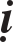 quaùn beân ngoaøi nhieàu hôn, thaáy phaàn nhieàu quaùn thaân, hoaëc noäi ngoaïi quaùn aùi v.v... Neáu khi phaùt thì y cöù theo ñaây coù theå bieát. Trong luùc ngoài thieàn, boãng thaáy thaây cheát treân ñaát, khoâng coøn noùi naêng, coi nhö ñoà boû ñi, khí heát thaân laïnh, tinh thaàn baïi hoaïi, thaàn saéc bieán ñoåi, voâ thöôøng hay ñoåi khoâng phaân bieät giaøu ngheøo sang heøn, giaø treû ñeïp xaáu, khoâng ai traùnh khoûi, cha töø con hieáu cuõng khoâng thay nhau ñöôïc, thaây cheát treân ñaát hoâi thoái, gioù thoåi ngaøy caøng döõ doäi, khaùc haún ngaøy xöa. Hoaëc thaáy moät thaây cheát, nhieàu thaây cheát, laø töôùng quaùn ñaïi baát tònh, hoaëc ñaày caû moät ngoâi laøng, moät ñaát nöôùc, hoaëc moät thaây cheát bieán saéc, hoaëc nhieàu thaây cheát bieán saéc hö hoaïi: Thaây cheát tuy chaúng phaûi laø soá trong chín töôûng nhöng laø goác cuûa caùc töôùng cho neân noùi tröôùc heát. Caùc thaây cheát naøy nhan saéc ñen saãm, thaân theå to lôùn, tay chaân ñeïp ñeõ, hoaëc coù thaây bò sình da meàm nhuõn gioù thoåi laâu phình leân, chín loã chaûy traøn raát oâ ueá, haønh giaû töï nghó thaân ta nhö vaäy, chia lìa chöa thoaùt, quaùn ngöôøi thöông yeâu cuõng gioáng nhö vaäy, ñoù laø khi töôùng phaùt ñöôïc moät phaàn ñònh taâm, raát an vui sung söôùng, nhöng chæ trong choác laùt thaáy thaân naøy sình leân gioù thoåi ngaøy caøng döõ doäi, da thòt tan hoaïi, thaân theå nöùt neû, hình saéc ñoåi khaùc roõ raøng khoâng theå bieát ñöôïc, ñoù goïi laø hoaïi töôùng. Laïi thaáy choã nöùt neû maùu töø beân trong chaûy ra thaønh doøng nhô nhôùp, loang loå khaép nôi, traøn lan treân ñaát choã hoâi thoái röïc rôõ ñoû töôi, ñoù laø töôùng huyeát ñoà, laïi thaáy maùu muû hoâi thoái chaûy giaøn giuïa tung toùe nhö maät ong gaëp löûa, ñoù goïi laø töôùng nuøng laïn. Laïi thaáy da thòt bò taøn haïi daõi daàm möa gioù, khoâ chaùy hoâi thoái raát dô baån, nöûa xanh nöûa bò maùu öù baàm tím, ñoù goïi laø töôùng thanh öù. Laïi thaáy thaây naøy bò caùo soùi caùc loaøi chim hung döõ ñeán tranh giaønh aên nuoát, ñoù goïi laø töôùng ñaïm. Laïi thaáy ñaàu tay moät nôi, naêm taïng phaân taùn khoâng theå thu goùp laïi ñöôïc, ñoù goïi laø töôùng taùn. Laïi thaáy hai ñoáng xöông vun vaõi, moät beân laø maùu muû, moät beân laø xöông traéng, hoaëc thaáy moät ñoáng xöông, hoaëc laø vung vaõi khaép nôi, nhö vaäy khi caùc töôùng chuyeån, ñònh taâm theo ñoù chuyeån, ngaám ngaàm yeân tónh, laéng laëng vui veû, töôùng an oån khoaùi laïc noùi khoâng theå heát, sôû quaùn cuûa ngöôøi baát hoaïi phaùp ngang laø ngang ñaây, khi chöa thaáy töôùng naøy thì aùi nhieãm raát maïnh, khi thaáy töôùng naøy roài thì duïc taâm lieàn döùt boû, khoâng nhaãn naïi, neáu khoâng thaáy phaån coøn coù theå aên, chôït nghe muøi hoâi thì lieàn oïc noân, cuõng nhö baø-la-moân naém giöõ phaùp tònh maø aên baùnh baèng buøn ung tuûy, töï traùch ñaùnh vaøo ñaàu mình ñoù thoâi! Neáu chöùng töôùng naøy tuy lø mi daøi maét bieác, traêng traéng moâi ñoû, nhö moät ñoáng phaån che phuû leân treân cuõng nhö thaây muïc röûa, nhôø ñaép maëc luïa gaám coøn khoâng nhìn thaáy, huoáng chi phaûi gaàn guõi, thueâ loäc Tröôïng Phaïm chí töï haïi, huoáng chi keäu goïi oâm aápcaùc vui daâm duïc, töôûng nhö vaäy ñoù laø thuoác ñaïi hoaøng thang (ñöôïc baøo cheá töø phaân vaø nöôùc tieåu) ñeå trò beänh daâm duïc, nhö ngöôøi tham aên xeùt bieát laø vaät phaân heo ñaày beân trong maø coøn göôïng aên, thaáy truøng trong heo hoâi thoái thì coù theå aên khoâng! Ñaëc thaéng tröôùc söùc yeáu chöa quyeát ñònh tröø, nay naêng löïc quaùn maïnh löûa daâm mau taét, cho neân noùi raèng chín töôûng quaùn thaønh thì saùu taëc tieâu tröø, vaø bieát ngöôøi thöông, keû thuø, goàm bieát giaû thaät hö, nhö vaäy nhaøm chaùn chaúng nhöõng tröø duïc maø coøn phaùt sinh voâ laäu, cuõng thaønh Ma-ha-dieãn, thích luaän giaûi thích thaây cheát bieán töôûng ñaõ xong. Laïi noùi saùu ba-la-maät, boán taâm voâ löôïng, caùc sö ñeàu dòch laàm, ôû ñaây noùi Boà-taùt tu sô töôûng lieàn ñaày ñuû Ma-ha-dieãn, cho neân roäng neâu ra caùc phaùp, cho ñeán sau cuøng noùi thieâu töôûng cuõng nhö vaäy, ñaâu laïi noùi sô soùt ö?Noùi veà taùm boäi xaû phaùt, ba phen tröôùc laø caên baûn vò tònh, chín töôûng ñeán taát caû choã goïi laø quaùn, chín ñònh thöù lôùp laø luyeän, Sö töû phaán taán laø huaân, sieâu vieät laø tu, ñaây laø boán söï ñònh, nay tröôùc noùi boäi xaû, boäi xaû laïi coù chung rieâng, toång coäng Nhò thöøa, rieâng taïi Boà-taùt, laïi boäi xaû baát ñònh, hoaëc trong nhaân noùi quaû, goïi laø boái xaû laø giaûi thoaùt, töï coù trong quaû noùi nhaân, goïi giaûi thoaùt laø boäi xaû. Neáu quyeát ñònh phaân bieät, döùt hoaëc roát raùo, söï lyù ñaày ñuû goïi laø giaûi thoaùt, neáu hoaëc chöa heát ñònh chöa ñaày ñuû chæ goïi laø boäi xaû, boäi laø nhaøm chaùn haï ñòa vaø töï ñòa, trong saïch naêm duïc, xaû laø xaû boû taâm chaáp ñaém, cho neân goïi laø boäi xaû. Neáu phaù aùi nhieàu thì phaùt sinh hình töôùng beân ngoaøi nhö tröôùc noùi, neáu phaù kieán nhieàu thì phaùt sinh noäi töôùng, noäi töôùng töùc taùm boäi xaû: 1. Noäi höõu saéc ngoaïi quaùn saéc cho ñeán thöù taùm laø dieät thoï töôûng boäi xaû. Coù choã noùi noäi höõu saéc ngoaïi quaùn saéc laø khoâng phaù, khoâng hoaïi noäi saéc, trong quaùn xöông traéng, da thòt, ngoaøi quaùn thaây cheát v.v... Hoaëc tu töôùng ñaày ñuû nhö thieàn moân, nay löôïc neâu baøy phaùt töôùng, haønh giaû boãng thaáy töï thaân ngoùn tay ngoùn chaân da mong nhö muït nöôùc, daàn daàn ñeán baép tay, ñeán löng, ñeán thaân, roài ñeán ñænh ñaàu, ôû ñaây toaøn thaân phình tröôùng, naêm chi khaúng khiu, hai chaân nhö hai caùi coät, löng buïng nhö caùi voø, ñaàu nhö caùi chaäu, moãi nôi ñeàu bò sình leân nhö gioù thoåi ñaày tuùi da, khi töôùng naøy phaùt hoaëc töø chaân ñeán ñaàu, hoaëc töø ñaàu ñeán chaân, ñaày moät giöôøng daây, da thòt nöùt neû saép muoán traøn vôõ, ñaõ traøn vôõ roài thì maùu muû chaûy ra, thaám loang öôùt ñaãm, laïi töø ñaàu ñeán chaân da thòt töï rôøi ra chæ coøn laïi ñoáng xöông traéng, xöông coát choáng ñôõ ngay ñô baát ñoäng, da thòt rôøi raõ nhoùm laïi moät ñoáng, gioáng nhö ñoáng truøng ruùt ræa hoâi tanh, neáu phaùt töôùng naøy raát lo buoàn chaùn gheùt thaân kia nhö phaån ueá, huoáng chi vôï con, taøi baûo maø sinh laãn tieác, Taát-ñoûa maát thaân bò Loäc tröôïng gieát haïi, ñeàu ñaéc quaùnnaøy, trong khoâng chaáp ngaõ, ngoaøi khoâng aùi tröôùc, cuùi ñaàu hoå theïn nhaøm taâm noái nhau v.v... Ñaïi kinh cheùp: tröø boû da thòt quaùn kyõ xöông traéng, ñoái vôùi moãi loùng xöông ñeàu phaûi buoäc mieäng, quaùn saùt nghòch thuaän khieán xöông traéng saïch, ñoù goïi laø noäi höõu saéc töôùng.Ngoaïi quaùn saéc: Ngoaøi thaáy thaây cheát phình leân, maùu muû traøn ñaày, moät ngoâi laøng, moät ñaát nöôùc, nhö choã quaùn baát tònh cuûa chín töôûng ôû tröôùc cho neân noùi ngoaïi saéc, vò taïi duïc giôùi tröôùc cho neân noùi ngoaïi quaùn saéc, vò taïi ñònh coõi Duïc, phaùp naøy taêng tieán thaáy xöông khôûi boán maàu: xanh, vaøng, traéng, caùp, ngoïn löûa saùng röïc rôõ seõ phaùt khoâng phaùt, maàu xanh aùnh saùng xanh, cho ñeán maàu caùp aùnh saùng caùp, traïng thaùi nhö doøng nöôùc, aùnh saùng bao truøm xöông ngöôøi nhö maët trôøi chieáu saùng söông muø. Neáu taâm duyeân ôû chaân thì aùnh saùng theo ñoù maø höôùng xuoáng, neáu taâm duyeân ñaàu thì aùnh saùng theo ñoù maø höôùng leân, duøng naêng löïc aùnh sang xanh thì aùnh saùng bao phuû khaép möôøi phöông ñeàu thaáy maàu xanh, nhö nuùi Tu-di tuøy theo phöông höôùng, moät maàu saéc cho ñeán maàu caùp cuõng gioáng nhö vaäy. Neáu maàu aùnh saùng naøy seõ phaùt, khoâng phaùt, ñòa vò ôû taïi ñònh vò ñaùo ñòa, nhö vaäy thì coù aùnh saùng xa leõ ra töï phaùt, neáu khoâng phat seõ nhieáp taâm quaùn kyõ, giöõa hai ñaàu chaân maøy phaùt ra lieàn phaùt, hình daùng nhö loã oáng tre nhaû khoùi, ban ñaàu môùi nhoû sau tan daàn lôùn, boán maàu uyeån chuyeån töø giöõa hai ñaàu chaân maày, phaùt ra aùnh saùng chieáu khaép möôøi phöông thoâng suoát saùng röïc, moät maàu cuõng coù caùc töôùng cuûa möôøi coâng ñöùc, taùm xuùc, naêm chi chaùnh taø v.v... Khi saéc môùi phaùt goïi laø giaùc, phaân bieät taùm maàu goïi laø quaùn, tröôùc tuy bieát trong thòt coù xöông maø khoâng bieát taùm maàu trong xöông, tröôùc chöa thaáy vui möøng thöôøng buoàn theïn goïi laø hyû chi, khi maàu naøy phaùt thì coù taâm phaùp laïc vui veû goïi laø laïc chi, taâm ñònh vaéng laëng an truï baát ñoäng, daàn daàn caøng saâu, troáng roãng saùng suoát, trí tueä thieàn ñònh kính tín hoå theïn, khoâng sinh taâm huûy baùng, lìa caùi töôùng öng, hoaëc laïnh aám v.v... röøng raäm ñeàu khoâng laàm laãn neân goïi laø toøng laâm, nhöng trong ñaây chuyeån ñoäng töôùng naêm chi khoâng minh v.v... Taâm maét khai môû saùng suoát, phaùp saâu laïc nhieàu, caên baûn khaùc nhau, cuõng khaùc vôùi ñaëc thaéng, thoâng minh, kia coù da xöông neân xuùc chaïm khoâng thoâng suoát, nay xuùc chaïm ngöôøi phaùp kia raát nhieäm maàu. Neáu luaän veà taø töôùng nhaäp taùm maàu. Hoaëc thaáy maàu xanh khoâng roõ raøng laém, loang loå khoâng toát ñeïp, töùc laø töôùng taø, baûy maàu coøn laïi cuõng gioáng nhö vaäy, aùm chöùng khoâng quaùn tueä nhö ban ñeâm nhieàu giaëc, nay thieàn coù quaùn nhö ban ngaøy coù moä ít taø nguïy, duø coù deã choái boû, nhö trong Tam taïng noùi: taùm maàu laø maàu phaùp giôùi, xuùc chaïm thaân ngöôøi ôû coõi Duïc cho ñeán caùc coâng ñöùc khôûi, ñaây laø nöôngcaên baûn höõu laäu maø noùi nhö vaäy. Ñaïi thöøa noùi phaùp giôùi ñònh tueä ñeàu khoâng theå cuøng taän. Vì sao? Vì maïng suy yeáu, giôùi boû pheá, khoâng taïo taùc, khoâng dieät, ñònh tuy haøng phuïc hoaëc, nhöng döùt khoâng ñöôïc laâu, nhö truøng ñoäc vaøo trong thaân taøn haïi thaân maïng, maïng tuy chöa cheát nhöng khí löïc khoâng coøn laâu ñöôïc, tueä ñaïo khoâng maát, Sô quaû baûy phen cheát trôû laïi. Voâ laäu vaéng laëng, neân bieát giôùi ñònh laø phaùp voâ laäu, neáu vaäy thì aùnh saùng cuûa taùm maàu laïi laø phaùp giôùi ngoaïi, neáu phaùt töôùng naøy thì boäi xaû ban ñaàu thaønh ñòa vi Sô thieàn. Thaønh luaän cheùp: Hai boái xaû thuoäc coõi Duïc, tònh boái xaû thuoäc coõi Saéc, boái xaû thöù boán thuoäc coõi Voâ saéc, dieät boái xaû vöôït quaba coõi. Luaän Tyø-ñaøm cheùp: ban hai boái xaû ñaàu chung cho coõi Duïc vaø Nhò thieàn, tònh boái xaû ôû Töù thieàn, noùi Tam thieàn laïc phaàn nhieàu khoâng laäp boái xaû.Laïi coù ngöôøi noùi: Tam thieàn khoâng coù thaéng xöù. Töù thieàn khoâng coù boäi xaû, ba nhaø khaùc haún nhau, ôû ñaây theo Thích luaän: Boái xaû ñaàu, hai thaéng xöù thuoäc Sô thieàn, ñaõ coù naêm chi chöùng nghieäm laø Sô thieàn.Noäi voâ saéc duøng baát tònh taâm quaùn ngoaïi saéc. Xöông ngöôøi do tinh huyeát taïo thaønh, caàn phaûi quôû dieät, phaân chia xöông laøm boán phaàn nhoû, Ñaïi thöøa theå phaùp bieát xöông töø taâm sinh, taâm nhö huyeãn hoùa, xöông ngöôøi luoáng giaû, xöông ngöôøi töï dieät, nhö ngöïa toát tuøy yù ngöôøi söû duïng, nhö ngöôøi toát cuøng laøm vieäc ñi laïi ngay thaúng ñaøng hoaøng. Xöông ngöôøi boû roài phaùp môùi chöa ñeán, hyû thöôøng thoái thaát, do taâm baát tònh Chæ Quaùn ngoaïi saéc. Ngoaïi saéc: laø caùc thaây cheát beân ngoaøi, v.v... laïi ngoaïi laø xöông ngöôøi phaùt ra taùm maàu, cho neân quaùn ngoaïi saéc, ôû ñaây caùch coõi Duïc coøn gaàn, phaûi quaùn ngoaïi baát tònh, neáu tu ñeå hoaïi xöông ngöôøi thì coù phaùp quaùn rieâng, nay chæ luaän phaùp phaùt, boãng thaáy xöông ngöôøi töï nhieân tieâu moøn, chæ coøn taùm maàu vaø ngoaïi baát tònh, khi xöông ngöôøi dieät thì vò ôû trung gian, laïi thaáy taùm maàu cuøng noäi tònh phaùp ñoàng thôøi ñeàu khôûi, aùnh saùng xanh vaøng v.v... laïi moät laàn nöõa theâm saùng, noäi tònh hyû laïc nhaát taâm boán chi coâng ñöùc caøng thuø thaéng hôn tröôùc, ñoù laø ñòa vi nhò boái xaû ôû Nhò thieàn. Tam tònh boái xaû thaân taùc chöùng: Sô thieàn, Nhò thieàn chaúng phaûi khaép thaân an vui, Töù thieàn voâ laïc thì caùi gì laø chöùng? Ngöôøi tu theo thaønh luaän noùi: Töù thieàn vaø tònh boái xaû, nay duøng hai thieàn vaø tònh boái xaû, ñaõ noùi Tam thieàn coù toaøn thaân an vui, coù theå duøng laøm chöùng töùc laø ban ñaàu kia, thaønh töïu taïi Töù thieàn ñöôïc ñaày ñuû thaéng xöù cho neân bieát ñòa vò tònh boái xaû ôû Tam thieàn. Tònh: Thích luaän giaûi thích raèng: Duyeân tònh cho neân tònh, taùm maàu ñaõ laø tònh phaùp maø chöa ñöôïc tònh duyeân toâi luyeän, tònh saéc cao nhaát laø Töù thieàn, khi saéc naøy khôûi thì taùm maàu caøng saùng suoát thanh tònh, cho neân noùi duyeân tònhneân tònh. Khaép thaân thoï; laïi cuøng cöïc caùi vui laø ôû Tam thieàn, goïi chung hai thieàn naøy laø tònh boái xaû. Tònh coù boán nghóa: baát tònh baát tònh: Thaân coõi Duïc ñaõ laø baát tònh maø nay coøn bò phình thoái cho neân noùi baát tònh baát tònh. Baát tònh tònh: Tröø boû da thòt quan saùt xöông traéng, khoâng coù buïng gaân huyeát, nhö ngoïc quyù, nhö baûo boái cho neân noùi baát tònh tònh. Tònh baát tònh: laø giöõa hai ñaàu chaân maøy phaùt ra aùnh saùng taùm maàu, saéc aùnh saùng ñoù laø tònh chöa ñöôïc toâi luyeän, söûa trò cho neân noùi tònh baát tònh. Tònh tònh: laø boái xaû thöù ba laïi bò tònh duyeân luyeän trò cho neân noùi baát tònh tònh. Töù khoâng boái xaû: quaù taát caû saéc dieät höõu ñoái saéc, khoâng nieäm caùc thöù saéc, taát caû saéc laø saéc trong ngoaøi coõi Duïc. Höõu ñoái laø sôû ñoái cuûa naêm caên, hai saéc naøy ba ñoái tröôùc ñaõ xaû dieät, chæ coù taùm saéc tuøy taâm chuyeån bieán cho neân noùi chuûng chuûng saéc, quôû saéc duyeân khoâng, chaúng coøn coù phaùp rieâng, chæ nhaäp khoâng ñònh. Nhö phaøm phu phaàn nhieãm tröôùc, baûo thuû chaáp khoâng ñònh, baïc Thaùnh taâm saâu xa, trí tuïeâ beùn nhaïy, ñi thaúng khoâng quay ñaàu trôû laïi neân noùi boái xaû, neáu duyeân khoâng nhieàu thì taùn, luoáng doái khoâng thaät, xaû khoâng duyeân thöùc, thöùc phaùp töông öng, goïi laø thöùc xöù boái xaû. Laïi thöùc sinh dieät, voâ thöôøng luoáng doái, khoâng coù sôû duyeân, chæ coù naêng duyeân, cho neân noùi voâ sôû höõu xöù, thöùc xöù nhö ung nhoït, voâ sôû höõu xöù nhö gheû lôû, xaû thöùc voâ thöùc töùc laø phi töôûng phi phi töôûng, voâ töôûng naøy coøn coù phieàn naõo teá, nay xaû naêng duyeân thoï töôûng chaúng phaûi töôûng, cuõng khoâng coøn töôûng naêng dieät. Ñònh phaùp giöõ thaân dieät saïch voâ töôûng, nhö coù saâu truøng trong nöôùc, neáu laáy dieät ñaët teân thì ñaâu khaùc gì thích treân chaùn döôùi. Nay töø naêng dieät töï ñòa cuõng dieät, tha ñòa maø ñöôïc teân, cho neân noùi dieät thoï töôûng boái xaû, ñaày ñuû nhö trong tu chöùng noùi. Tyø-ñaøm noùi ñöôïc dieät ñònh laø Caâu giaûi thoaùt, khoâng ñaéc ñònh naøy chæ goïi laø tueä giaûi thoaùt, ñaéc ñaày ñuû theá gian thieàn goïi laø caâu giaûi thoaùt. Thaønh Luaän noùi sau boán ñònh khoâng coøn coù phaùp khaùc, duøngtaâm voâ laäu tu ñaây coù theå nhö vaäy. Ba thöù tröôùc vì sao khoâng coù phaùp rieâng maø caên cöù vaøo thieàn ngoaïi ñaïo ö? v.v... Neáu quaù khöù töøng ñaéc taùm ñònh cho neân phaùt sinh thoùi quen ñôøi tröôùc maø dieät moät thöù ñònh thì khoâng ñaéc voâ laäu, tu thì khoâng thaønh, cho neân khoâng veà thoùi quen ñôøi tröôùc. Chín ñònh thöù lôùp sieâu vöôït v.v... cöù vaøo Tam taïng khoâng coù phaøm phu tu ñònh ñaây, cho neân khoâng luaän veà phaùt sinh thoùi quen ñôøi tröôùc, neáu y cöù theo Ñaïi thöøa cuõng neân coù nghóa naøy, nay seõ khoâng noùi ñeán.6. Ñaïi Baát t nh quaùn phaùt: Cuõng goïi laø ñaïi boái xaû, Sôû quaùn tröôùcñaõ phaù boû da thòt, quaùn saùt xöông ngöôøi cheát baát tònh, hoaëc moät thaây, hai thaây thaønh aáp, xoùm laøng baát tònh chaûy ñaày v.v... chæ caên cöù vaøo chaùnh baùo töï tha cho neân noùi tieåu baát tònh, y cöù vaøo ñaây maø luaän nhaøm   chaùnquay löng cho neân goïi boái xaû, cuõng laø töôùng chung rieâng v.v... Neáu ñaïi baát tònh quaùn thì ñaâu chæ coù chaùnh baùo chaûy traøn baát tònh, y baùo nhaø cöûa, tieàn taøi, gaïo luùa, y phuïc, aåm thöïc, soâng nuùi, vöôøn röøng, ao hoà, phaûi nhôù laø saéc phaùp thaûy ñeàu baát tònh, muû truøng chaûy ra hoâi thoái tanh töôi, nhaø nhö naám moà, tieàn nhö raén reát, canh nhö nöôùc phaân giaûi, côm nhö truøng traéng, aùo nhö da thuù, nuùi nhö ñoáng thòt, ao nhö muû chaûy, soâng hoà vöôøn röøng nhö xöông khoâ, bieån nhö nöôùc dô chaûy. Ñaïi kinh cheùp: Canh ngon töôûng nöôùc ueá, töùc laø quaùn naøy. Trong luùc ngoài thieàn boãng thaáy nhö treân, thaáy caû maët ñaát naøy khoâng moät nôi naøo toát ñeïp, y baùo chaùnh baùo khoâng coù ñaùng tham nöõa, ñoù goïi laø ñaïi baát tònh phaùt. Cuõng nhö luùc môùi ñoát löûa, cöù duøi maøi theâm coù khoùi boác löûa nhoû, löûa ñaõ thaønh theá thì khoâng coøn choïn cuûi, cho ñeán soâng hoà cuõng coù theå khoâ caïn. Ban ñaàu quaùn baát tònh chæ coù moät thaây, moät nöôùc, taâm daâm chôït höng chôït pheá, nay ñònh löïc ñaõ thaønh thì chaùn aùc cuõng thònh, taát caû y baùo chaùnh baùo ñeàu baát tònh, taâm duït döùt haún. Laïi nöõa, caùc vaät ñaâu coù töôùng nhaát ñònh gì, tuøy theo quaû baùo cuûa ngöôøi caûm thaáy khaùc nhau, nghieäp laønh caûm saéc tònh, nghieäp aùc caûm saéc baát tònh, nhö ñaát baùu, cung baùu cuûa caùc vò trôøi laø giaøu sang sung söôùng trong coõi ngöôøi, caàm naém ngoùi ñaù bieán thaønh vaøng baïc, naêng löïc thieän chieâu caûm y baùo, chaùnh baùo ñeàu thanh tònh, nhö kinh Taêng Hoä noùi töôùng ñòa nguïc khaùc nhau, hoaëc thaáy thaân thòt laø ñaát, bò ngöôøi khaùc caøy böøa, hoaëc thaáy thaân nhö röøng caây bò beû gaõy, hoaëc thaân nhö nuùi, nhö nhaø ôû, nhö aùo maëc, goàm moät traêm hai möôi thöù ñeàu do nghieäp aùc chieäu caûm saéc baát tònh. Neáu chaáp tònh saéc baûo thuû aùi vöõng chaéc thì duøng naêng löïc ñaïi quaùn ñeå phaù boû taâm chaáp ñaém, khoâng coøn ñaïi ñieân ñaûo, thaønh ñaïi baát tònh quaùn. Vì sao? Vì phaùp huyeãn thuaät phaàn nhieàu laø luoáng ñoái, phaùp thaàn thoâng ñaéc ñaïo lyù kia, taát caû moïi vaät ñeàu coù theå chuyeån bieán, nhö tía toâ, saùp oâng, voøng saét gaëp hôi aám lieàn tan chaûy, nhö nöôùc gaëp laïnh thaønh ñaát, ñaây ñöôïc hieåu laø quaùn ñaïo kheá hôïp chuyeån bieán, do ñònh löïc maø ñöôïc nhö vaäy. Neáu caên baûn chæ tröø chaáp haï ñòa khoâng theå tröø töï ñòa, hoaëc tieåu, ñaïi boái xaû chöa phaûi voâ laäu, chæ tröø chaáp haï ñòa, töï ñòa, neáu voâ laäu duyeân thoâng thì haï ñòa töï ñòa treân ñeàu tröø chaáp, neáu ngöôøi phaùt ñaïi baát tònh, nhaäp boái xaû cuõng ñaïi, thuoäc veà Sô thieàn, neáu ôû trong khoâng coù xöông ngöôøi thì ngoaïi quaùn taùm saéc vaø y baùo, chaùnh baùo, do duyeân caûnh lôùn goïi laø ñeä nhi ñaïi boái xaû, thuoäc veà Nhò thöøa, neáu duøng ñaïi baát tònh nhaäp tònh thì boái xaû cuõng ñaïi, cho ñeán dieät boái xaû cuõng nhö vaäy. Neáu luaän ñaïi thaéng xöù laïi thuïc boái xaû khieán cho duyeân chuyeån bieán töï taïi. Ñaïi luaän noùi ngöôøi ñoän caên tu taùm boái xaû xong môùi tu thaéng xöù, nhaát thieát xöù, haïng trung caên tu ba boái xaû xongSOÁ 1911 - MA HA CHÆ QUAÙN, Quyeån 9 (Phaàn Ñaàu)	360thì ôû trong Töù thieàn tu thaéng xöù v.v... haïng thöôïng caên chæ tu sô boái xaû, töùc laø tu taát caû nhaát thieát phaùp, nay trong xöù noùi, hoaëc nhieàu hoaëc ít; laïi caên cöù vaøo y baùo, chaùnh baùo moät thaây laø ít, hai thaây laø nhieàu, nhö vaäy trao truyeàn coù theå hieåu, moät manh aùo, moät mieáng côm, moät soâng, moät nuùi laø ít, voâ löôïng y phuïc, thöùc uoáng aên, soâng nuùi laø nhieàu, ban ñaàu tu töø ít ñeán nhieàu, nay phaùt cuõng nhö vaäy. Hoaëc toát hoaëc xaáu: Nghieäp laønh ñoan chaùnh laø toát, nghieäp aùc xaáu xa laø xaáu, caû hai thöù naøy ñeàu ñoái vôùi ta laø toát, ñoái vôùi ta aùc laø xaáu, hai thöù naøy phuù quyù laø toát, ngheøo heøn laø xaáu, toát xaáu nhö theá ñeàu baát tònh. Soâng nuùi, coõi nöôùc, y thöïc, nhaø cöûa, hoaëc toát hoaëc xaáu ñeàu baát tònh, laïi y baùo, chaùnh baùo ñeàu laø xaáu, xöông ngöôøi phaùt ra taùm saéc laø toát, laïi taùm saéc cuõng xaáu, ñöôïc toâi luyeän thaønh toát, toát xaáu ñeàu baát tònh, hai thaéng xöù naøy thuoäc veà Sô thieàn. Neáu trong khoâng saéc töôùng, ngoaøi quaùn saéc, hoaëc nhieàu hoaëc ít, hoaëc toát hoaëc xaáu, thaéng tri thaéng kieán aáy, trong dieät xöông ngöôøi, ngoaøi coù taùm saéc, laïi coù y baùo, chaùnh baùo nhieàu ít toát xaáu, nhö tröôùc noùi, v.v...